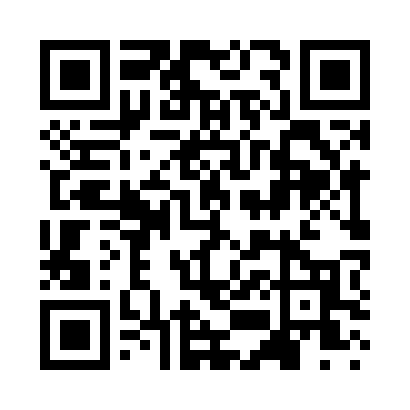 Prayer times for Bellmont Center, New York, USAMon 1 Jul 2024 - Wed 31 Jul 2024High Latitude Method: Angle Based RulePrayer Calculation Method: Islamic Society of North AmericaAsar Calculation Method: ShafiPrayer times provided by https://www.salahtimes.comDateDayFajrSunriseDhuhrAsrMaghribIsha1Mon3:205:151:015:098:4610:412Tue3:215:151:015:098:4610:403Wed3:225:161:015:098:4610:394Thu3:235:171:015:098:4510:395Fri3:245:171:015:098:4510:386Sat3:255:181:015:098:4510:377Sun3:265:191:025:098:4410:368Mon3:275:191:025:098:4410:369Tue3:295:201:025:098:4310:3510Wed3:305:211:025:098:4310:3411Thu3:315:221:025:098:4210:3212Fri3:335:231:025:098:4210:3113Sat3:345:241:025:098:4110:3014Sun3:355:241:035:098:4010:2915Mon3:375:251:035:098:4010:2816Tue3:385:261:035:088:3910:2617Wed3:405:271:035:088:3810:2518Thu3:415:281:035:088:3710:2419Fri3:435:291:035:088:3610:2220Sat3:445:301:035:088:3510:2121Sun3:465:311:035:078:3410:1922Mon3:485:321:035:078:3310:1823Tue3:495:331:035:078:3210:1624Wed3:515:341:035:078:3110:1525Thu3:525:351:035:068:3010:1326Fri3:545:361:035:068:2910:1127Sat3:565:371:035:058:2810:1028Sun3:575:391:035:058:2710:0829Mon3:595:401:035:058:2610:0630Tue4:015:411:035:048:2510:0431Wed4:025:421:035:048:2310:03